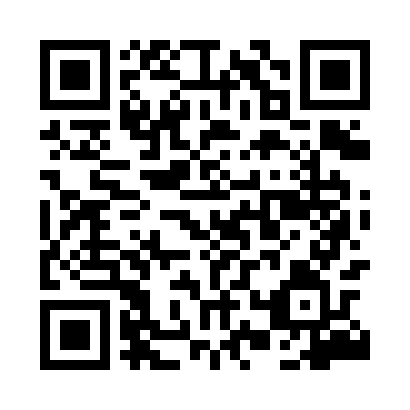 Prayer times for Kretki Duze, PolandMon 1 Apr 2024 - Tue 30 Apr 2024High Latitude Method: Angle Based RulePrayer Calculation Method: Muslim World LeagueAsar Calculation Method: HanafiPrayer times provided by https://www.salahtimes.comDateDayFajrSunriseDhuhrAsrMaghribIsha1Mon4:116:1512:465:127:189:152Tue4:086:1312:465:147:209:173Wed4:056:1012:455:157:229:204Thu4:016:0812:455:167:239:225Fri3:586:0612:455:187:259:246Sat3:556:0312:455:197:279:277Sun3:526:0112:445:207:299:308Mon3:495:5912:445:217:319:329Tue3:455:5612:445:237:329:3510Wed3:425:5412:435:247:349:3711Thu3:395:5112:435:257:369:4012Fri3:365:4912:435:267:389:4313Sat3:325:4712:435:287:409:4514Sun3:295:4512:425:297:419:4815Mon3:255:4212:425:307:439:5116Tue3:225:4012:425:317:459:5417Wed3:185:3812:425:327:479:5718Thu3:155:3612:425:347:4910:0019Fri3:115:3312:415:357:5010:0320Sat3:085:3112:415:367:5210:0621Sun3:045:2912:415:377:5410:0922Mon3:005:2712:415:387:5610:1223Tue2:575:2512:415:397:5710:1524Wed2:535:2212:405:417:5910:1825Thu2:495:2012:405:428:0110:2226Fri2:455:1812:405:438:0310:2527Sat2:415:1612:405:448:0510:2828Sun2:375:1412:405:458:0610:3229Mon2:335:1212:405:468:0810:3530Tue2:285:1012:395:478:1010:39